Cindy BeckerSoutheast Regional Director Nominee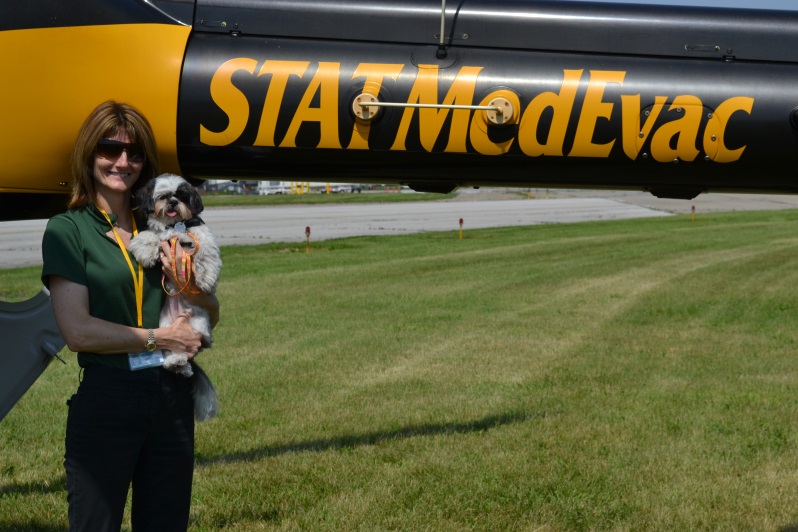 My name is Cindy Becker; I joined HOPE in 2009. I currently have two HOPE dogs, Uli and Georgia.If elected I will continue to work with each of you to bring awareness to your community about services that HOPE AACR can bring. To help you develop relationships and to show disaster and crisis organizations how HOPE can be beneficial and how you can work alongside them. Working together as a team, keeping communications open and encourage each of you to bring and implement new ideas to our region will be a priority. I plan to have more training opportunities and start putting together fund raising ideals.After a very successful workshop in Florida we now have 44 members here in the southeast.  If elected I’m planning our next workshop to be in Texas and my goal is to have more teams from nearby states to join HOPE AACR.Thank you for the opportunity you have given me and I hope to be able to continue to support you as regional director. 